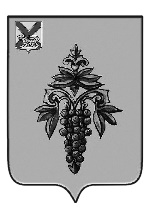 АДМИНИСТРАЦИЯ ЧУГУЕВСКОГО МУНИЦИПАЛЬНОГО РАЙОНА ПРИМОРСКОГО КРАЯ ПОСТАНОВЛЕНИЕ09 сентября 2019 год                            с. Чугуевка                                    № 530-НПА     Об утверждении программы комплексного развития социальной инфраструктуры сельских поселений, входящих в состав Чугуевского муниципального района, на 2019 - 2036 годы	Руководствуясь Федеральным законом от 06 октября 2013 года № 131-ФЗ «Об общих принципах организации органов местного самоуправления в Российской Федерации», постановлением Правительства Российской Федерации от 01.10.2015 года № 1050 «Об утверждении требований к программам комплексного развития социальной инфраструктуры поселений, городских округов», статьей 32 Устава Чугуевского муниципального района,  администрация Чугуевского муниципального районаПОСТАНОВЛЯЕТ:1. Утвердить прилагаемую программу комплексного развития социальной инфраструктуры сельских поселений, входящих в состав Чугуевского муниципального района на 2019 - 2036 годы.2. Настоящее постановление вступает в силу со дня его официального опубликования.Глава Чугуевского муниципального района,глава администрации                                                                                      Р.Ю. Деменёв                